NÁRODNÁ RADA SLOVENSKEJ REPUBLIKYVI. volebné obdobieČíslo: CRD-1632/2015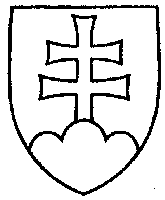 2119UZNESENIENÁRODNEJ RADY SLOVENSKEJ REPUBLIKYz 18. novembra 2015k vládnemu návrhu zákona o niektorých opatreniach súvisiacich s prijatím Civilného sporového poriadku, Civilného mimosporového poriadku a Správneho súdneho poriadku a o zmene a doplnení niektorých zákonov (tlač 1692)	Národná rada Slovenskej republiky	po prerokovaní uvedeného vládneho návrhu zákona v druhom a treťom čítaní	s c h v a ľ u j evládny návrh zákona o niektorých opatreniach súvisiacich s prijatím Civilného sporového poriadku, Civilného mimosporového poriadku a Správneho súdneho poriadku a o zmene a doplnení niektorých zákonov, v znení schválených pozmeňujúcich a doplňujúcich návrhov.      Peter  P e l l e g r i n i   v. r.        predseda       Národnej rady Slovenskej republikyOverovatelia:Rastislav  Č e p á k   v. r.Pavol  Z a j a c   v. r.